      			               MINISTERUL EDUCAȚIEI NAȚIONALE 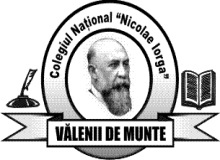 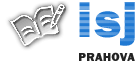 INSPECTORATUL ȘCOLAR  AL JUDEȚULUI PRAHOVACOLEGIUL NAŢIONAL „NICOLAE IORGA”ORAŞUL VALENII DE MUNTE  –  PRAHOVAStr. Berceni nr. 42, Cod postal,106400, Tel/Fax: 0244.280.905; Fax: 0244.280.819E_mail cn.iorga@gmail.comNr. 4506/04.12.2018INFORMARE PRIVIND ȘEDINȚA CONSILIULUI DE ADMINISTRAȚIEDIN DATA DE 04.12.2018PREȘEDINTELE CONSILIULUI DE ADMINISTRAȚIE			SECRETARUL CONSILIULUI DE ADMINISTRAȚIE  AL COLEGIULUI NAȚIONAL ”NICOLAE IORGA”,         					 PROF. ISTUDOR MIHAI		    DIRECTOR,					        PROF. MARGHIOALA-ANDREI MARIANr.crt.Solicitant (instituție/ compartiment/persoană)Conținutul solicităriiRezoluția primităImplementare/compartimentConsiliul Profesoral al Colegiului Naţional „Nicolae Iorga”Aprobarea Proiectului Planului de Școlarizare pentru anul școlar 2019-2020.AprobatSecretariat, ISJ PrahovaS.C.M.I.Aprobarea codului de etică.AprobatPersonalul școliiColegiul Naţional „Nicolae Iorga”Decontare abonamente pentru personalul didactic și didactic auxiliar pe luna noiembrie 2018.AprobatContabilitateColegiul Naţional „Nicolae Iorga”Aprobarea cererilor de concediu pentru anul 2019.AprobatSecretariat